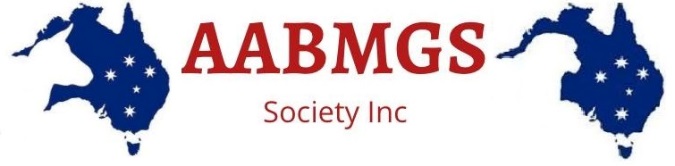 Breeder’s InformationLodgement & Payment Details The information provide on this form is true and correct to the best of my knowledge.Please return this form with a Cheque/Money Order/Direct Deposit for the appropriate amount to:Or Direct Deposit Breeder’s Name:Membership Number:Prefix:Address:State and Postcode:Animal to be RegisteredName Including Prefix:Date of Birth:Sex: □ Male               □ Female              □ WetherLitter Size: □ Single              □ Twin                  □ Triplet             □ Quadruplet Eye Colour: □ Brown             □ Blue                   □ Partial BlueHorns: □ Horns              □ Disbudded        □ PolledWattles:  □ Yes                   □ No            Coat Colour:Birth Height:Breed:□ Australian Miniature Goat                  □ Southdown Babydoll□ Australian Silky                                      □ Harlequin Mini Meat Sheep□ Miniature Anglo Nubian                      □ Persian□ Elf Goat□ Nigerian Dwarf□ Pygmy□ Other ____________________________________________________NLIS Tag/Tattoo Details:(Colour, PIC, Individual No)Sire’s InformationSire’s Name Including Prefix:Sire’s Registration Number:NLIS Tag/Tattoo Details:(Colour, PIC, Individual No)Additional Information if Sire is not registered. Name, Date of Birth & Breed:If registered with another Organisation please include a copy of Pedigree.Dam’s InformationDam’s Name Including Prefix:Dam’s Registration Number:NLIS Tag/Tattoo Details:(Colour, PIC, Individual No)Additional Information if Dam is not registered. Name, Date of Birth & Breed:If registered with another Organisation please include a copy of Pedigree.If Animal is being transferred:Details of New Owner New Owner’s Name:Membership No:Prefix:Address:State and Postcode:Name:Signature:Date:Registration Fees1 to 4 Registrations$5.50 each5 or More	$4.00 eachPostAABMGS Inc.Registrar1165 Brightview RoadBrightviewQLD 4311Emailmyaora@outlook.comAccount Name	AABMGSAccount Number74 005 9147BSB 	084-657